методическими услугами 3.1. Педагогические работники Учреждения имеют право на бесплатное пользование в своей деятельности методическими разработками, размещёнными на сайте Учреждения, опубликованными в педагогических журналах, при условии соблюдения авторских прав их разработчиков.3.2. Педагогические работники имеют право на бесплатное пользование следующими методическими услугами:- использование методических разработок имеющихся в Учреждении;- использование методического анализа результативности образовательной деятельности по данным различных измерений качества образования;- помощь в разработке учебно – методической и иной документации, необходимой для осуществления профессиональной деятельности;- помощь в освоении и разработке инновационных программ и технологий;- помощь при подготовке к участию в конференциях, тематических семинарах, методических объединениях, творческих лабораториях, групповых и индивидуальных консультациях, педагогических чтениях, мастер-классах, методических выставках и других формах методической работы;- помощь при подготовке к аттестации;- получение методической помощи в осуществлении экспериментальной и инновационной деятельности;3.3. Педагогические работники имеют право на бесплатное участие в методических мероприятиях Учреждения и публикацию методических и иных  материалов в сборниках Учреждения (при соответствии материалов требованиям Учреждения).4.Порядок бесплатного пользования педагогическими работниками научными услугами4.1. Педагогические работники имеют право на  получение бесплатных  научных услуг и консультацию по вопросам:- подготовки документов для участия в различных конкурсах, оформления грантов Минобрнауки РФ и пр.;- выполнение научных исследований и разработок.4.2. Педагогические работники имеют право на  публикацию научных и иных материалов в сборниках материалов научных и иных конференций (семинаров).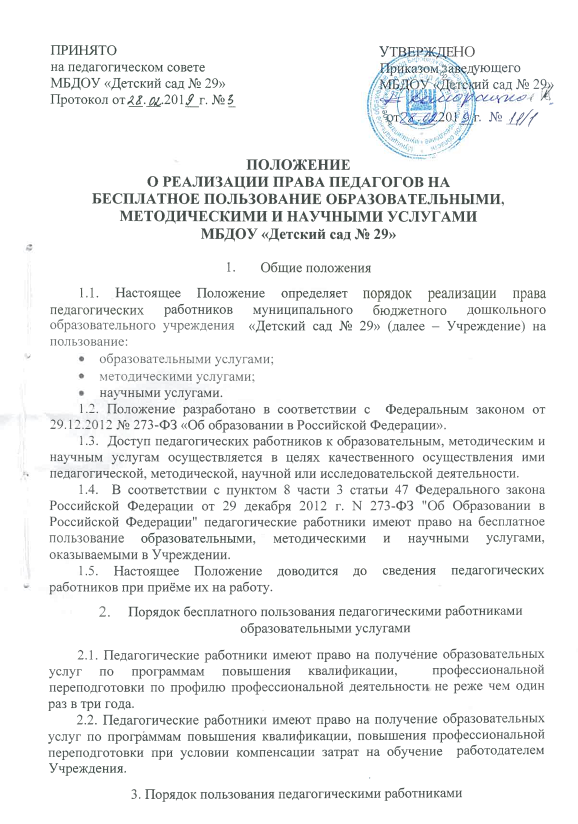 